Десяти дневное меню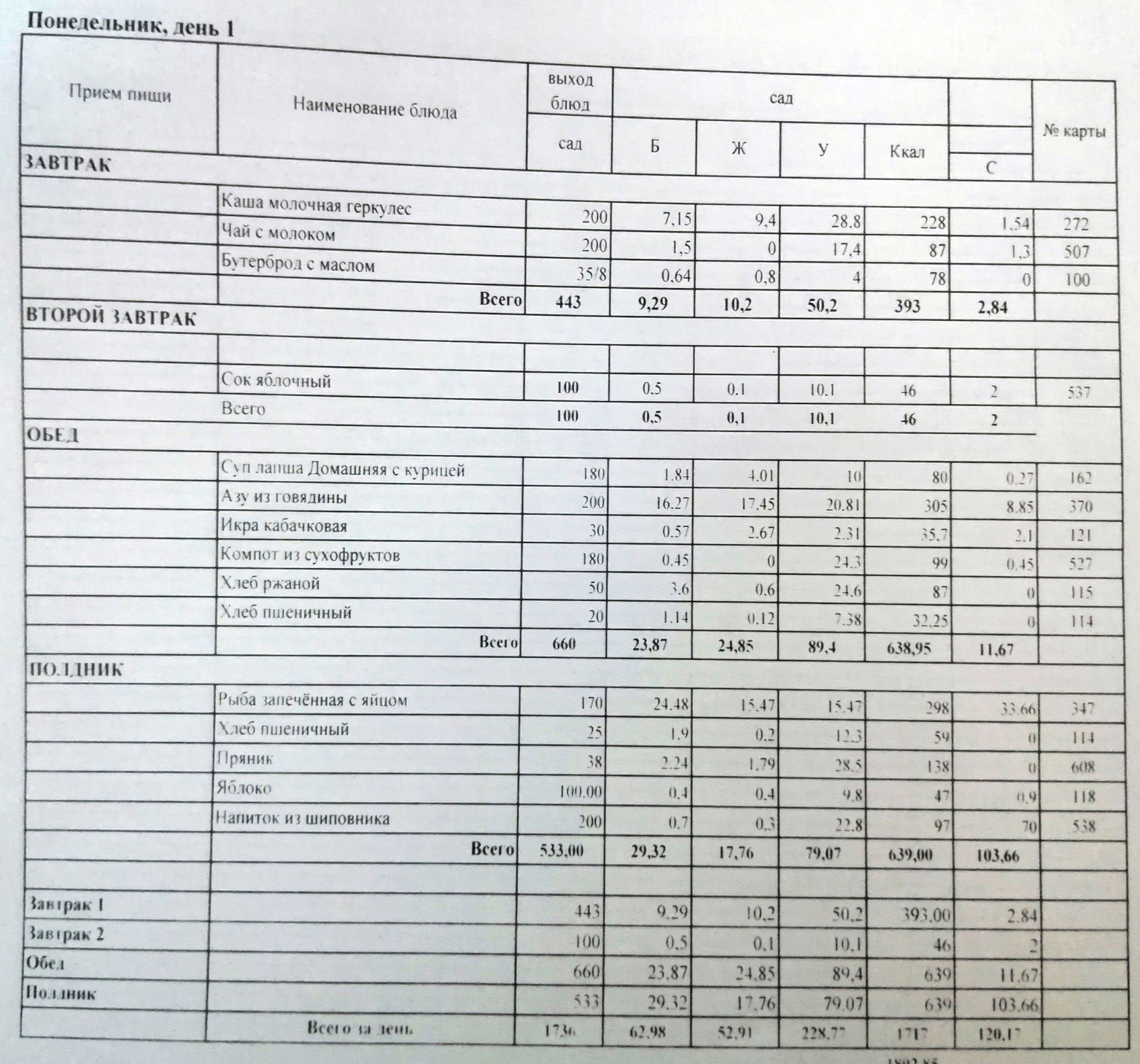 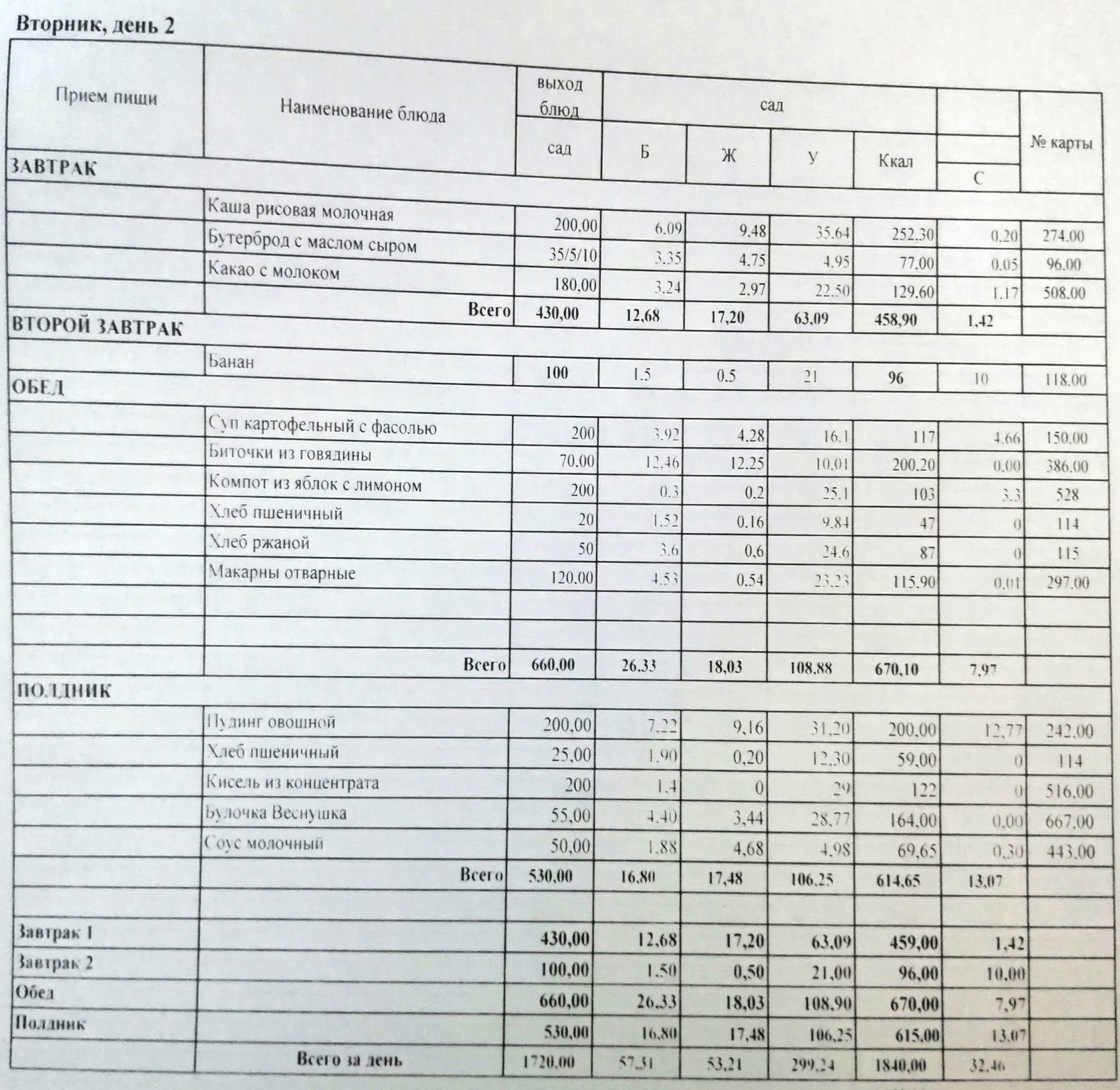 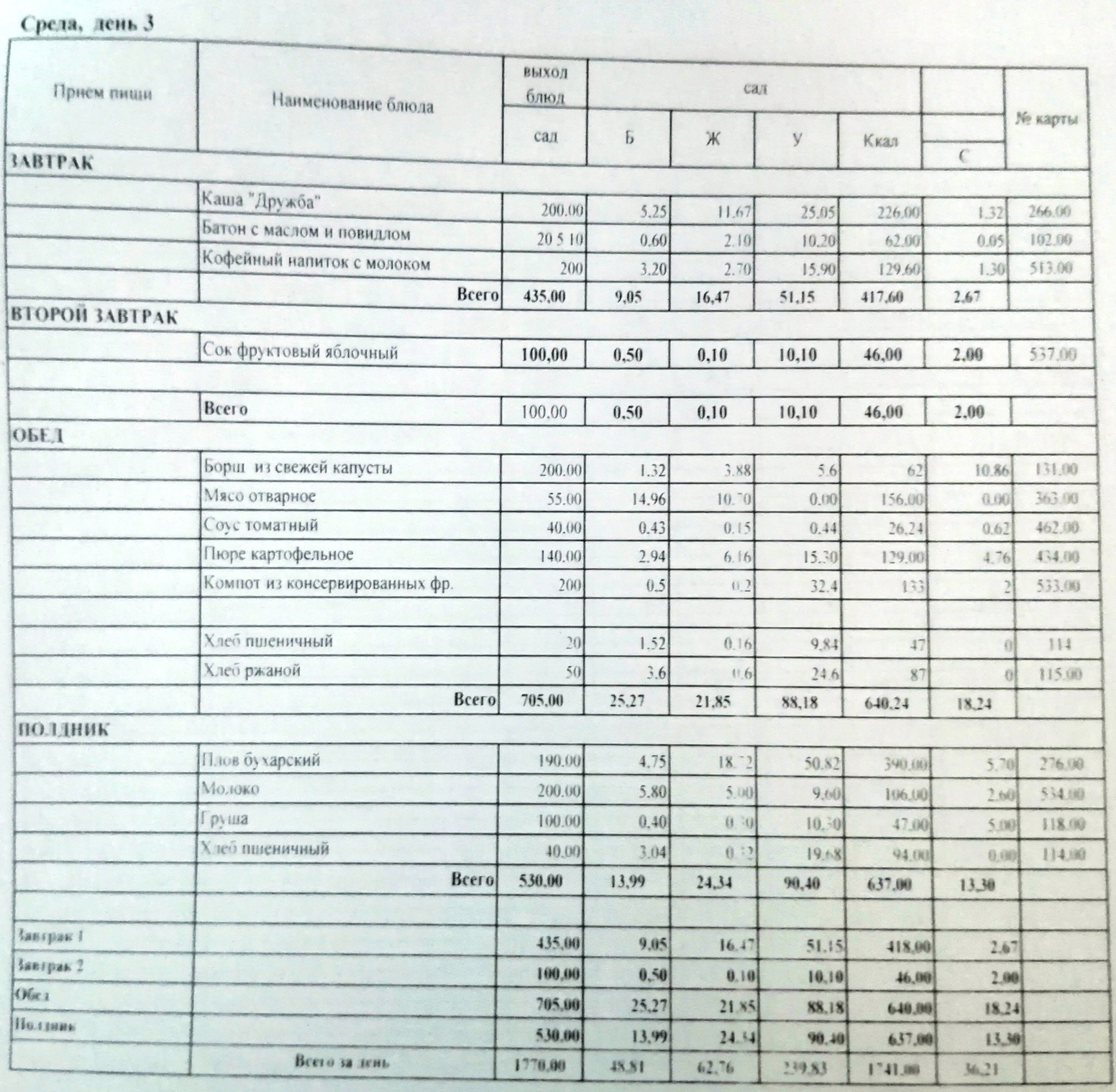 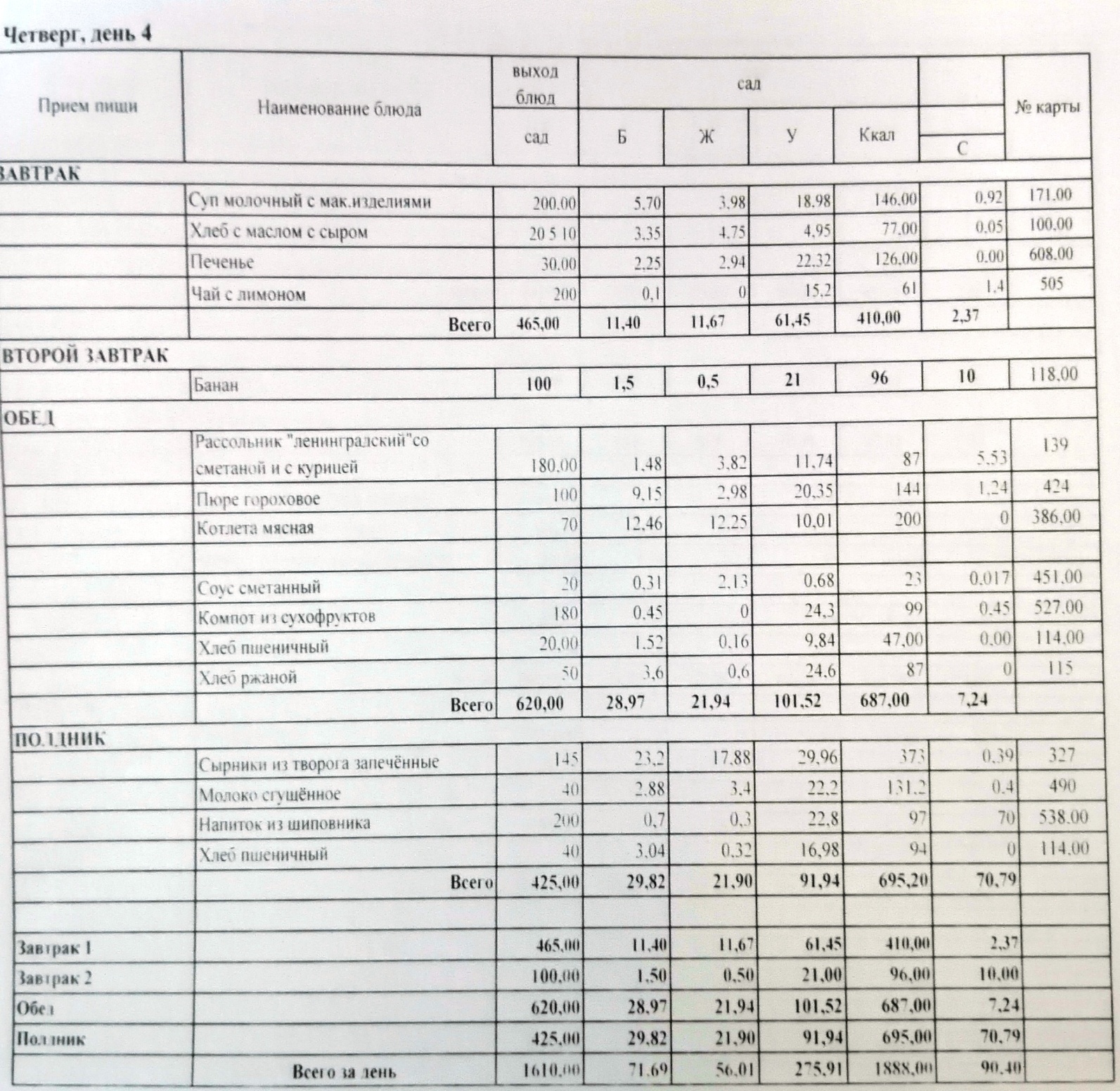 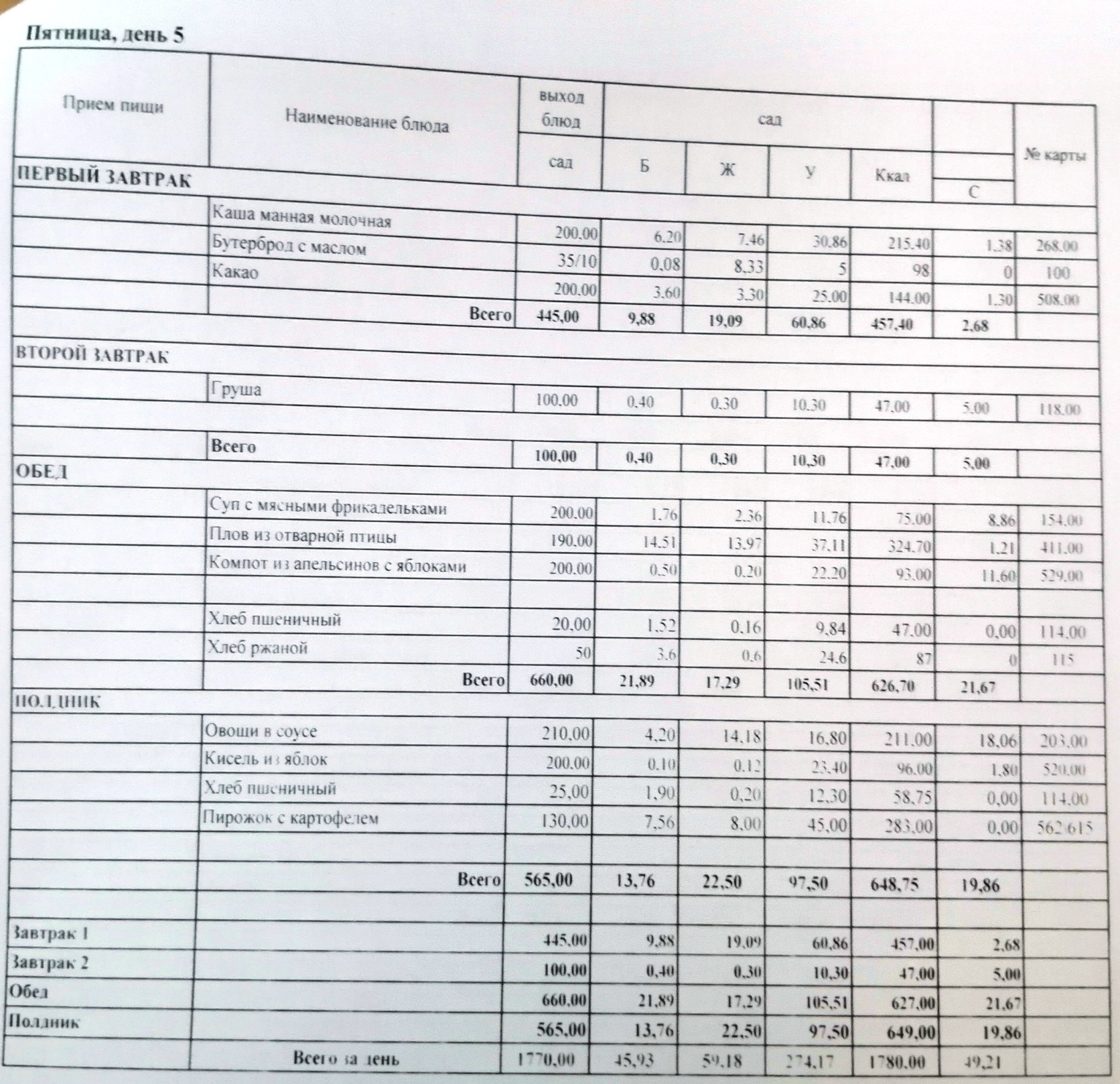 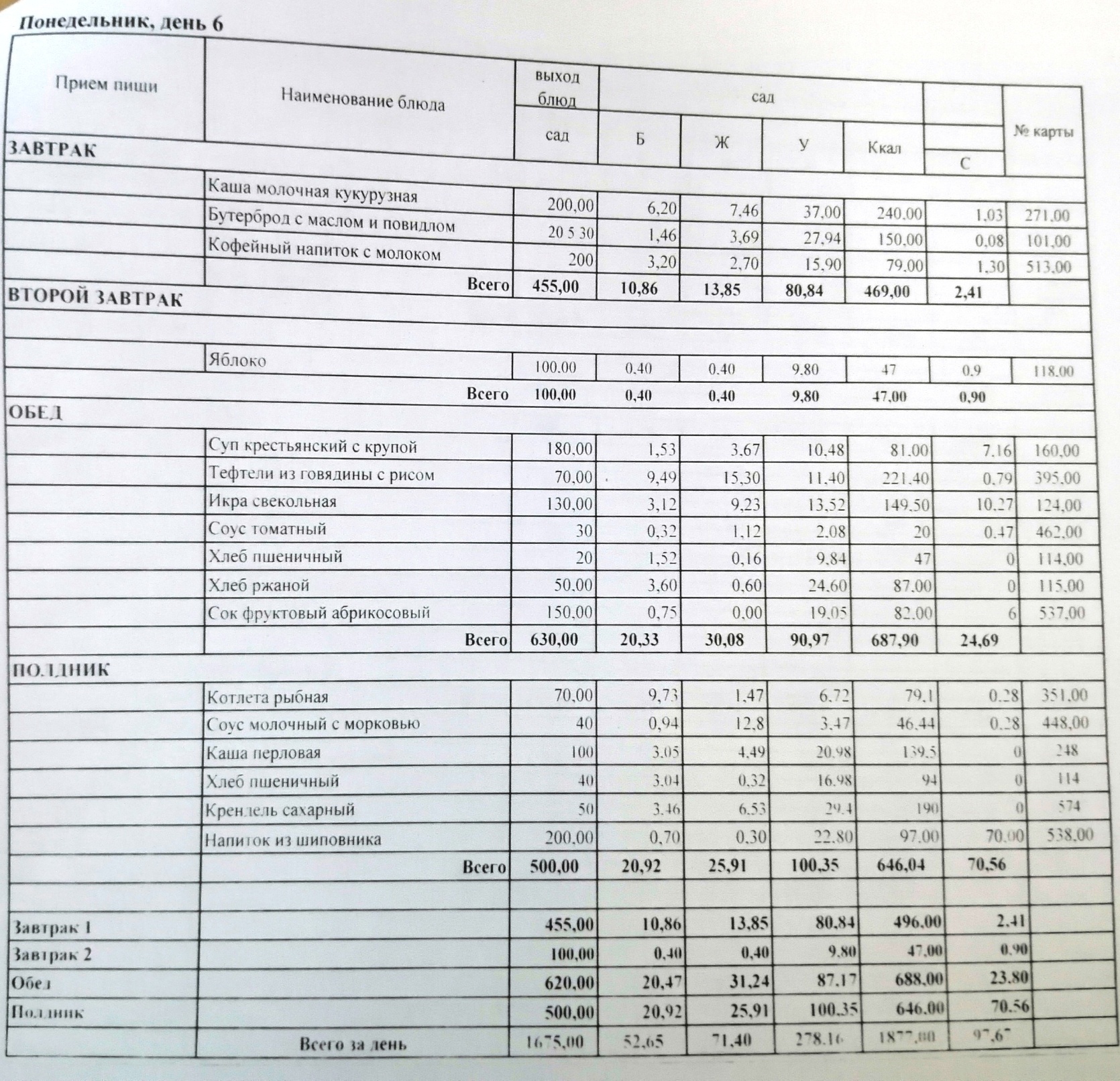 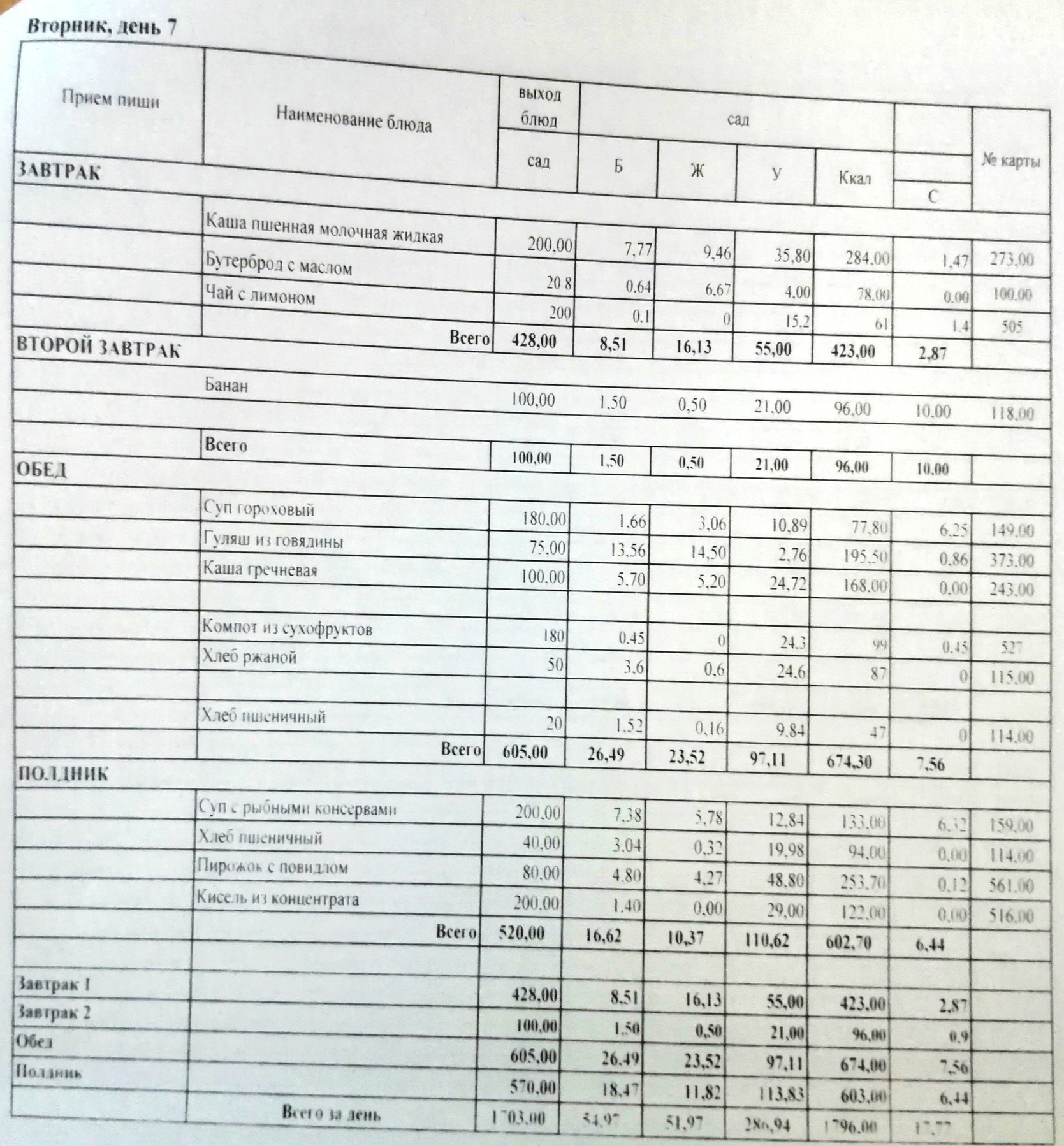 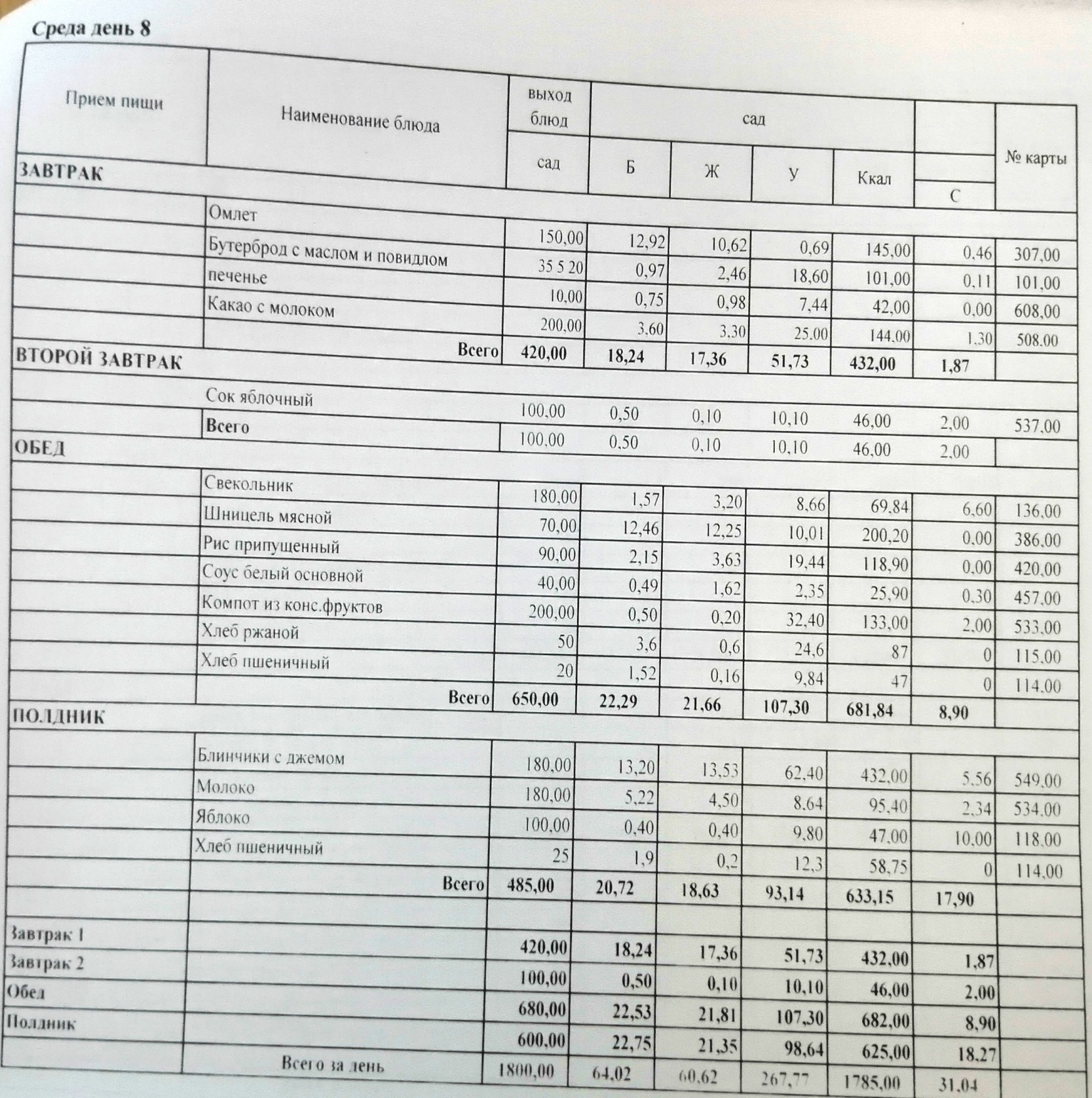 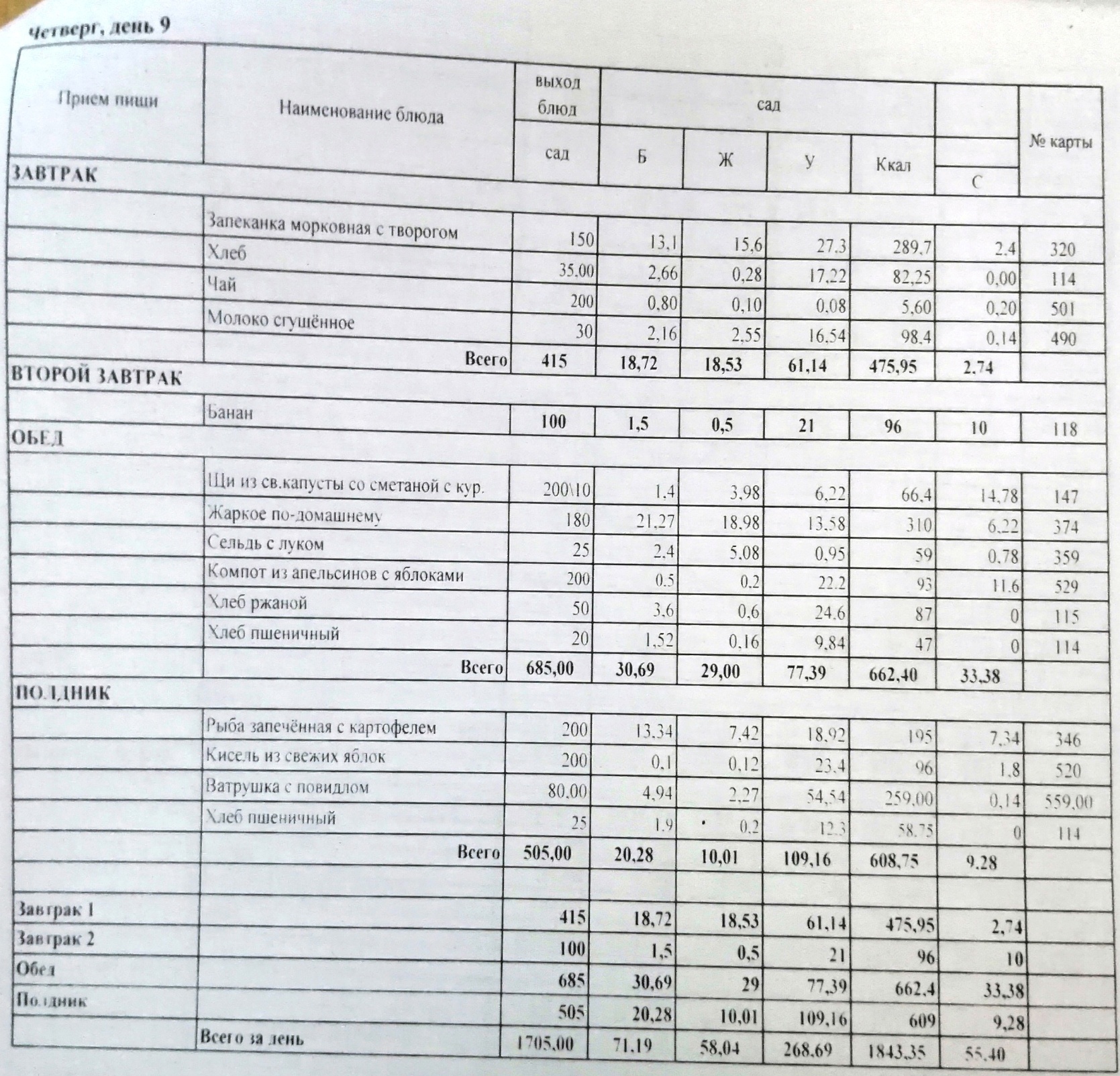 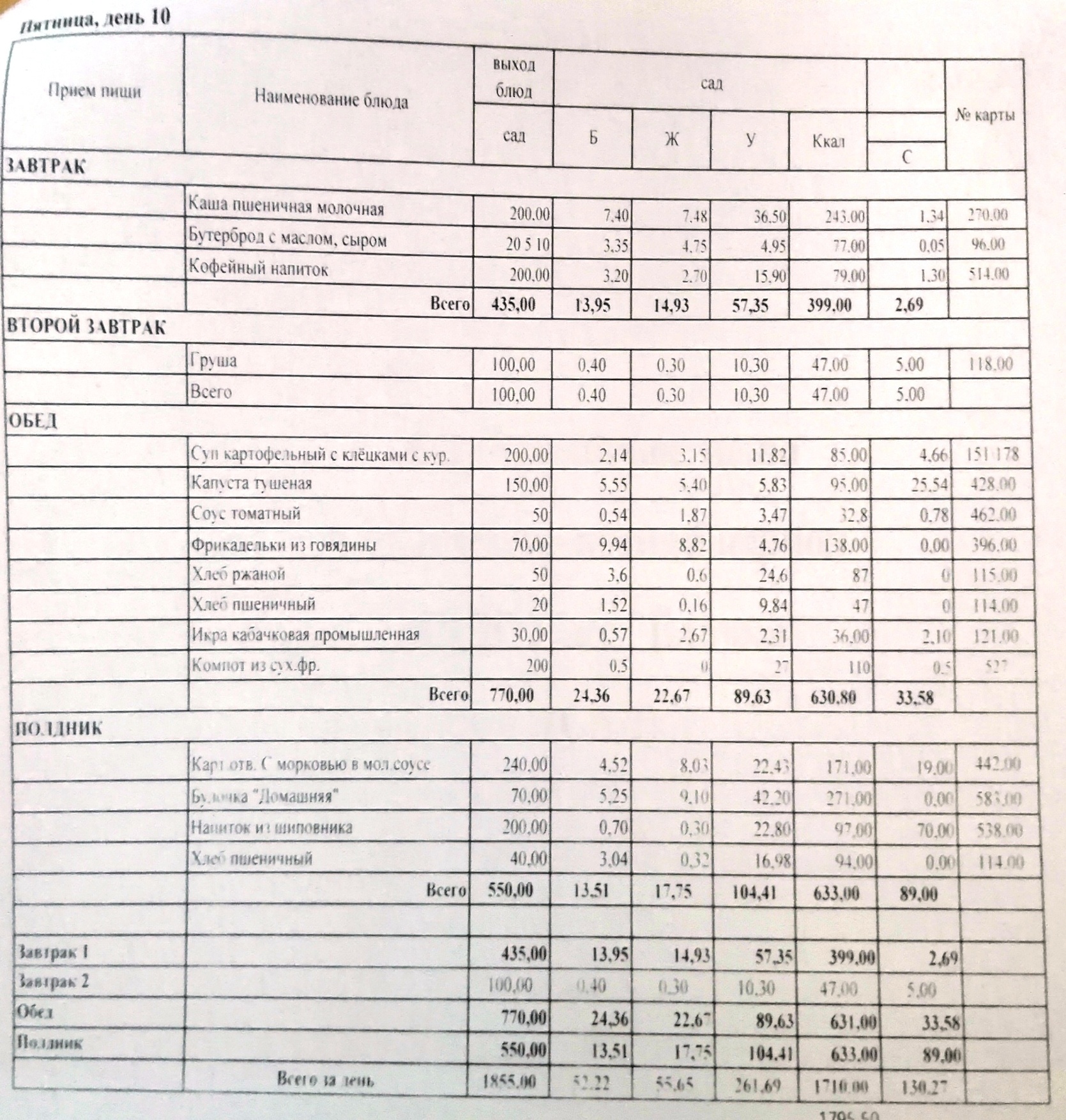 